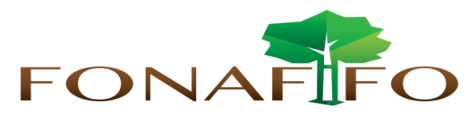 Fondo Nacional de Financiamiento  ForestalJunta DirectivaSesión Ordinaria N°03-2023, miércoles 08 de marzo de 2023 a las 04:00 p.m., Modalidad mixtaAGENDALectura y aprobación Agenda N°03-2023Informe de labores de la Contraloría de Servicios InstitucionalLectura y aprobación Acta N°02-2023Adenda Convenio ICT-FonafifoModificación propuesta Plan Piloto Fonafifo-FundecorLectura de correspondencia Correspondencia recibida:Oficio N° 01171-2023-DHR de la Defensoría de los Habitantes relacionado con la resolución del recurso de reconsideración interpuesto por el ingeniero Álvaro Solano AcostaPuntos variosInforme coordinación Comisión de Manejo de Bosque y ReforestaciónEvento Rendición de Cuentas realizado el 23 de febrero